История и культура Санкт-Петербурга. 7 класс. Урок дан в рамках сотрудничества ГБОУ школы 582 Приморского района СПб с Государственным Русским музеем. Подобные уроки дают возможность учителю понять,  как можно использовать ресурсы Русского музея на уроках в школе.        Век Просвещения. (Образование и воспитание в екатерининском Петербурге)Цели: Образовательная:•	Охарактеризовать  время правления Екатерины II как эпоху Просвещения в России. •	Показать особенности  закрытых учебных заведений (на примере Смольного института      благородных девиц).б. Развивающая (метапредметные универсальные учебные действия):•	Развивать умение анализировать произведения живописи, давать интерпретацию деталей. •	Развивать  умения работать с текстом исторического источника, анализировать, делать выводы.•	Развивать  актерские  способности, коммуникативные качества  и монологическую речь учащихсяв.  Воспитательная (личностные результаты)•	Формировать уважение к русскому искусству, гордость за него Формировать умение давать личную оценку произведению живописи•	 Способствовать формированию личной значимости образования и воспитания для ученикаОргмомент.  Готовность  учащихся к уроку. На столах – раздаточный материал и рабочие листы.Здравствуйте, ребята! Сегодня наш урок посвящен идеям эпохи Просвещения и людям той эпохи. В ходе урока вы будете заполнять рабочие листы, которые лежат перед вами (приложение 1). Слева столбик, в котором написаны этапы урока, в центральном столбике вы будете писать самостоятельно информацию, которую посчитаете важной в ходе урока. Справа есть столбик, где вы можете отметить то,  что затруднились сделать. Вспомните ,пожалуйста,  из курса Новой истории – какой период называют эпохой Просвещения? В чем заключались идеи Просвещения? В какой стране жили самые известные философы эпохи Просвещения? Приведите примеры философов Просвещения. Занимался ли кто-то из царей до Екатерины II просвещением и образованием своих подданных? Петр I, Елизавета Петровна. Каждый правитель – в истории и современности – думает о просвещении своего народа, это залог процветания государства, это гордость и слава Отечества.В России символом эпохи Просвещения является императрица Екатерина II. Один из самых известных портретов Екатерины II находится в Русском музее Санкт-Петербурга. Посмотрим на портрет Екатерины II – законодательницы,  выполненный известным художником Д. Левицким.СЛАЙДЫ. Портрет Екатерины Левицкого. Где находится императрица? Автор - современник или художник другого времени? Символика деталей: богиня Правосудия, алтарь в котором сжигается мак, корабль торгового флота, орел на книгах законов, рельеф с изображением Солона, платье на античный манер,  цепь ордена св. Андрея Первозванного, красная лента и крест, «Знаки ордена  Св.Владимира изображают отличность знаменитую за понесенные для пользы Отечества труды…» На этой картине изображен некий идеал, которому стоило следовать просвещенной монархине, к чему Екатерина должна была стремиться. Какими качествами должна обладать просвещенная монархиня?  Справедливость, законность, просвещение народа, забота о процветании и торговле.Итак, просвещенная императрица должна заботиться о просвещении народа, своих подданных. Конечно, и Екатерина II задумывалась  над тем, как просвещать подданных.  Ставится проблемный вопрос – КАК ВОСПИТАТЬ ПРОСВЕЩЕННОГО ЧЕЛОВЕКА? Посмотрим, как эту проблему решала великая императрица и можем ли мы что-то взять из опыта 18 века.II.Несколько слов о Екатерине – умная, образованная, много читала, сама занималась государственными делами, писала пьесы, философские письма. Немка по происхождению, она всю свою жизнь посвятила другому государству и народу, стала истинно русской императрицей, заслужила имя Великая. Очень хотела понравиться русским людям и своим подданным. В деле образования ей помогал Иван Иванович Бецкой, который стал ее единомышленником.Слайды – портрет Бецкого,  его достижения и заслуги (Эрмитаж, АХ, Воспитательный дом, Сухопутный Шляхетский корпус, Смольный институт)          Европейский человек, родился и вырос в Европе, был хорошо знаком с системой образования во Франции и французскими философами.  При Екатерине II отвечал за создание воспитательной системы в России, а также возглавлял Канцелярию от строений.Работа с документом по группам.  Генеральное учреждение о воспитании обоего пола юношества (приложение 2) Каждая группа отвечает на 1 вопрос.  3 вопроса: Почему  нужно создавать в России новую систему образования?  (Петровские идеи образования  не привели к успеху, только образование не делает людей просвещенными и добродетельными, нужно ВОСПИТАНИЕ) Какие учебные заведения нужно создавать? Какие выпускники нужны России? (Нужны воспитательные училища для обоего пола, с 5-6 лет, когда “можно поправить нрав” и “вкоренить добродетели”.  Готовить нужно “людей новой породы”)Какие добродетели “нужно вкоренять” в юношество? (Трудолюбие, избегание праздности, учтивость, соболезнование, домостроительство, опрятность).СЛАЙД – Память о Бецком в СПбIII.Итак,  по мнению Бецкого, нужно создавать Воспитательные училища для мужчин и женщин.  Как женщина, Екатерина считала, что нужно уделить особое внимание женскому образованию.  Воспитать просвещенного человека может только просвещенная мать, а для этого нужно создавать именно специальное женское образование, которого в России до Екатерины не было.  Зная об идеях некоторых французских просветителей,  о том, что идеального человека можно воспитать, только изолировав его от порочного общества, Екатерина и Бецкой разрабатывают проект Смольного института благородных девиц. СЛАЙД (указ)Работа с текстом.  Смольный институт благородных девиц (приложение 3)3 вопроса: Кого принимали в Смольный институт благородных девиц? В каком здании он располагался? (СЛАЙДЫ)Какие предметы преподавали “смолянкам”? Как был организован процесс обучения?Чем занимались “смолянки” кроме основных уроков? СЛАЙДЫ с фотографиями 19 векаПри ответе на 2 вопрос и упоминании о том, что девушки бывали в Летнем саду – 1 ученик рассказывает СТИХОТВОРЕНИЕ О ПОСЕЩЕНИИ СМОЛЯНКАМИ ЛЕТНЕГО САДА.( А.Сумароков) Приложение 4.  (Опережающее индивидуальное задание).  Екатерина очень гордилась  своими воспитанницами и дала задание Бецкому найти художника для создания серии картин – портретов лучших учениц.  Заказ получает Дмитрий Левицкий.  СЛАЙД – портрет Левицкого.  Справка о Левицком. Родился в Киеве, где знакомится с художником А.Антроповым. Переезжает в СПб, работал в СПб и Москве. В 1771 г становится преподавателем портретного класса Академии художеств. Это один из лучших портретистов в русском искусстве. Жил Левицкий на Кадетской линии ВО, где была установлена мемориальная доска. Левицкий стал часто посещать Смольный институт. Постепенно были созданы  7   знаменитых портретов смолянок, которые находятся в Русском музее.СЛАЙД -КОЛЛАЖ:  вокруг Екатерины – маленькие изображения смолянок. По очереди каждая приближается и рассматривается.Выбор девушек для портретов определялся их заслугами.  Девушки изображены за тем делом, которое им больше всего удавалось, в чем они преуспели.  В чем преуспела Наталья Борщева? Глафира Алымова? Настасья Давыдова и Феодосия Ржевская? Екатерина Молчанова? (антлия (вакуумный насос) Екатерина  Хрущева и Екатерина Хованская? (опера-пастораль Киампи «Капризы любви, или Нинетта при дворе»).  Александра Левшина? Екатерина Нелидова? Нравится ли им то, чем они занимаются?Оценки: «портреты и литературные отклики должны были утвердить и восславить результаты „разумного воспитания“, полученного девицами в институте, а главное — его „мудрую основательницу“, „мать отечества“, „неустанно пекущуюся о благе своих подданных”. Смолянки не позируют, они живут в окружающей их среде легко и свободно. Доля же условности, которая есть в их изображениях, оправдывается театральной атмосферой, которая в той или иной мере присуща всем портретам этой серии.Это парадные портреты. Какие портреты  называли парадными?  Рекламные. Они были заказаны Екатериной II  как реклама своего детища, как гордость за просвещенных русских женщин. На парадных портретах обычно изображались монархи. Это первые парадные портреты, показывающие просто воспитанниц учебного заведения. Такое было возможно только в Век ПРОСВЕЩЕНИЯ! Портреты носят репрезентативный характер: они демонстрируют перед зрителем человека в наиболее выгодном для него аспекте, изымая его из повседневности, окружая ореолом праздничной приподнятости и подчеркивая присущие ему светские достоинства. Эти портреты создавались как ансамбль, сюита. (Сюита - музыкальное произведение или танцевальная композиция, состоящая из отдельных частей, объединенных общей темой, идеей или  художественным замыслом).Посмотрим внимательнее на портрет Екатерины Нелидовой.  СЛАЙД. 1 ученик дает краткую справку о ее жизни (опережающее домашнее задание) (Приложение 5). Итак, Нелидова становится фрейлиной императрицы Марии Федоровны и приближенной самого императора Павла I. “Неординарная фаворитка”, умела сдерживать гнев Павла, успокаивать его. Скорее всего,  это были дружеские отношения. Нелидова знала правильный подход в Павлу, могла смягчать гнев Павла, просила помиловать осужденных людей (даже за Суворова). Личная жизнь у Нелидовой не сложилась – она видела свое жизненное предназначение именно в правильном влиянии на императора Павла. Когда она узнала о его кончине – резко поседела и постарела, доживала свою жизнь тихо при Смольном институте. Чем  занимается Екатерина Нелидова на портрете Левицкого? Особенность изображения – как бы снизу вверх, как будто из зрительного зала на сцену. Екатерина Нелидова считалась лучшей ученицей по актерскому мастерству. Здесь она изображена в роли Серпины в итальянской пьесе “Служанка-госпожа”. Сюжет пьесы  бытовой, комедийный с противопоставлением умных слуг и глупых, ленивых и жадных господ. Служанка Серпина с помощью хитрости женила на себе господина Уберто.  Такие сюжеты были характерны для демократической оперы XVIII в.  Перголези впервые делает служанку главной героиней оперы.  Вопрос: сама императрица выбирала пьесы для постановки. Чем привлекла ее эта пьеса? (Идея прав человека, равенства в правах разных сословий. Плюс идея сатиры и высмеивания пороков общества). УЧЕНИКАМИ РАЗЫГРЫВАЕТСЯ СЦЕНКА – отрывок из пьесы “Служанка-госпожа” (приложение 6). Это музыкальная пьеса, можно послушать отрывок из нее. СЛАЙД с гиперссылкойСТИХОТВОРЕНИЕ ОБ ИГРЕ НЕЛИДОВОЙ В РОЛИ СЕРПИНЫ (Ржевский). Опережающее задание.  (Приложение 7). Посмотрим еще раз на портрет. Какая девушка? Какое у нее настроение? Игривая, милая, одухотворенная, образованная, жизненность и поэтичность.  Какой цвет платья? Колорит: героиня портрета как будто бы окутана серебристой дымкой, а основные цвета фона и одежды оливково-зеленые с фрагментами теплых розового и коричневого цветовСохранились воспоминания о ней, как некрасивой девушке (“черна как жук” и маленького роста). А ваше мнение? Может ли образование, воспитанность скрасить некоторые недостатки внешности? Что важнее – красота или просвещенность и воспитанность? Какие просветительские идеи нашли отражение в этом портрете? (воспитание нового человека возможно только через образование,  образованные женщины помогут воспитать нового человека,  театральные постановки должны воспитывать и развивать, а не только  развлекать)Согласны ли вы, что только образованный и воспитанный человек может стать достойным членом общества? (Идея – именно смолянки были матерями поколения героев Отечественной войны 1812 года и декабристов. Это лучшие сыны Отечества). Мальчикам: хотели бы вы видеть спутницей своей жизни воспитанницу Смольного института?Итак, как же воспитать просвещенного человека? Что нам, людям 21 века, стоит взять из опыта воспитания просвещенного человека 18 века? Может ли быть эффективным образование в учреждении, отрезанном от общества?РефлексияОтметьте в рабочих листах свое впечатление об уроке. Хочет ли кто-то высказаться? Приложение 1. Рабочий лист урокаТема урока………………………………………………………………………………………………………………………………………………Дата, класс……………………………………………………………………………………………………………………………………………….Фамилия, имя…………………………………………………………………………………………………………………………………………Приложение 2Генеральное учреждение о воспитании обоего пола юношестваИван БецкойВсепресветлейшая, Державнейшая, Великая государыня, Императрица и Самодержица Всероссийская. Всемилостивейшая Государыня!С давнего уже времени имеет Россия Академию и разные училища, и много употреблено иждивения на посылку российского юношества для обучения наукам и художествам, но мало, буде не совсем ничего, существительных от того плодов собрано. Из посланных еще при Государе Императоре Петре Великом дворяне с хорошими возвратились успехами в том, чему они обучаться назначены были, но по возвращении, имея путь и право к большим чинам и заслугам, не могли они в том упражняться. Другие, из простого народа к наукам взятые, также весьма скоро успевали в оных, но скорее еще в прежнее невежество и небытие возвратились. Искусство доказало, что один только украшенный или просвещенный науками разум не делает еще доброго и прямого гражданина, но во многих случаях паче во вред бывает, если кто от самых нежных юности своей лет воспитан не в добродетелях, и твердо оные в сердце его не вкоренены, а небрежением того и ежедневными дурными примерами привыкает он к мотовству, своевольству, бесчестному лакомству и непослушанию. По сему ясно, что корень всему злу и добру Воспитание, достигнуть же последнего с успехом и с твердым исполнением не инако можно, как избрать средства к тому прямые и основательные.Держась сего неоспоримого правила, единое токмо средство остается, то есть произвести сперва способом Воспитания, так сказать, новую породу или новых отцов и матерей, которые могли бы детям своим те же прямые и основательные воспитания правила в сердце вселить, какие получили они сами, и от них дети предали бы паки своим детям, и так следуя из родов в роды в будущие века. Великое сие намерение исполнить нет совсем иного способа, как завести воспитательные училища для обоего пола детей, которых принимать отнюдь не старее как по пятому и по шестому году. Излишне было бы доказывать, что в те самые годы начинает дитя приходить в познание из неведения, а еще нерассудительнее верить, якобы по прошествии сих лет еще можно поправить в человеке худой нрав, чем он уже заразился, и поправляя его, те правила добродетелей твердо в сердце его вкоренять, кои ему иметь потребно.И так  начиная от пятого и шестого до осьмнадцати  лет должно быть безвыходное в училищах пребывание. Во все же то время не иметь им ни малейшего с другими сообщения, так что и самые ближние сродники хотя и могут их видеть в назначенные дни, но не инако как в самом училище, а то в присутствии их Начальников. Ибо неоспоримо, что частое с людьми без разбору обхождение вне и внутри оного весьма вредительно.При сих воспитательных учреждениях первое прилагать должно старание, чтобы вселять в юношество страх Божий, утверждать сердце в похвальных склонностях и приучать их к основательным и приличествующим состоянию их правилам: возбуждать в них охоту к трудолюбию, и чтоб страшились праздности как источника всякого зла и заблуждения, научить пристойному в делах их и разговорах поведению, учтивости, благопристойности, соболезнованию о бедных, несчастливых и отвращению от всяких предерзостей, обучать их домостроительству во всех оного подробностях, и сколько в оном есть полезного, особливо же вкоренять в них собственную склонность к опрятности и чистоте как на самих себе, так и на принадлежащих к ним; одним словом, всем тем добродетелям и качествам, кои принадлежат к доброму воспитанию и которыми в свое время могут они быть прямыми гражданами, полезными общества членами и служить оному украшением.От сих первых учреждений зависит все воспитание, которое дано будет первому от оных новой породы происхождению. Почему само собою понятно, какая потребна осторожность и благоразумие в выборе Учителей и Учительниц, а особливо главными над воспитательными училищами Директоров и Правителей. В последних сих вся важность и затруднение состоит:  им надобно быть всем известной и доказанной честности и праводушия, а поведение их и нравы долженствуют быть наперед  ведомы и непорочны, особливо же надлежит им быть терпеливым, рассмотрительным, твердым и правосудным и, одним словом, таковым, чтобы воспитывающееся юношество любило их и почитало.Свет будет удивляться великости и премудрости намерений Ваших, всемилостивейшая Государыня! А потомки будут в Вас прославлять неумирающую Мать их блаженства и просвещения. Вашего Императорского ВеличествавсеподданнейшийИван БецкойНа подлинном собственною Ея Императорского Величестварукою написано тако:Быть по сему.   Приложение 3.Смольный институт благородных девицУказ об основании Императорского воспитательного общества благородных девиц был подписан Екатериной II  5 мая 1764 года. Организация института стала началом планомерного воспитания русской женщины.  Воспитанницы должны были стать «отрадою семейств  своих и смягчать в обществе жестокие и неистовые нравы» - так как было записано в Уставе.Согласно Уставу, в Смольный институт принимались здоровые девочки природного дворянского происхождения 5-6 лет от роду. При основании института курс обучения был определен в 12 лет, а родители должны были дать подписку о том, что ранее этого срока - до 18 лет - ни под каким предлогом они не будут требовать дочерей обратно. Изначально для поступления в институт было необходимо сдать экзамены (немного из французского плюс определенное  религиозное воспитание) и пройти отбор по происхождению.В Смольном институте обучалось 200 воспитанниц одновременно.  Новый набор происходил раз в три года. Курс обучения делился на четыре возраста по три года, и в каждом возрасте девочки носили платья одного цвета. Младшие - кофейные, второй возраст – голубые, третий возраст – серые, старшие – белые.Режим дня был довольно суровым и строго разграниченным. Подъем в 6 утра, ежедневно от 6 до 8 уроков . Обучение сменялось прогулками на свежем воздухе под присмотром приставленной для этого дамы, приемы пищи  -  играми «по склонности и времени».Образование в Смольном институте было разносторонним.  Воспитанницы изучали:  закон божий, русский, французский, немецкий и итальянский  языки, арифметику, физику, естествознание, историю, географию, химию, пение, рисование, чистописание, домоводство, музыку, танцы и театральное искусство. Также геральдику и основы архитектуры. В Смольном институте серьезно были поставлены занятия музыкой, пением, танцами и рисованием. Вначале эти знания были необходимы только для придания светского лоска, потом для передачи этих знаний детям, а самое главное - для воспитания «тонкой женской души». Обучали светскому пению на итальянском языке и духовному пению. Игре на фортепиано обучали всех воспитанниц, самые талантливые играли на арфе, скрипке и других инструментах. Танцам  обучали  светским (кадриль, мазурка), а также традиционным - полонезу, гавоту и менуэту.  Сложные танцы 18 века требовали хорошей хореографической подготовки и немалой физической выносливости, потому обучение танцевальному искусству начиналось в раннем возрасте, с 5-6 лет. Танцы выступали организующим элементом бального ритуала, они определяли стиль общения и манеру разговора. Кроме того, хореографическая подготовка позволяла человеку хорошо владеть своим телом, что давало возможность держаться свободно, уверенно и непринужденно. Большое внимание уделялось театральным постановкам.  Воспитанницы имели возможность продемонстрировать свои достижения на концертах, балах, приемах, которые регулярно устраивались в Смольном институте.Огромное значение придавалось в Смольном институте религиозному воспитанию. Устав института гласил: «Первое попечение надлежит иметь о вере».  День воспитанниц начинался и заканчивался молитвой. Их учили церковному пению. Было обязательным присутствие на воскресных и праздничных богослужениях в домовой церкви, соблюдение постов. Для учениц не православного вероисповедания приглашались католический ксендз и протестантский пастор. В институте воспитывались и представительницы исламских фамилий, например, внучка имама Шамиля .В последнем классе (с 15 до 18 лет) вводились занятия, приобщающие к домашней бухгалтерии. Старшие воспитанницы по очереди вели счета, выбирали съестные припасы, производили уплату за них, а так же по очереди ежедневно преподавали в младших классах.  Телесных наказаний не было, но были другие: “стоять на одном месте по два часа; не пускать гулять с другими детьми”,  делать выговоры наедине и “пристыживание публичное”;  “на хлеб и воду на 12 или 24 часа или лишать завтрака и обеда”, но “никогда не отнимать ужина”. Для того  чтобы девушки свободно чувствовали себя в обществе, для них стали проводиться по праздникам и воскресным дням балы, на которые приглашались  гости, кавалеры, родители и родственники. Девушки давали концерты, ставили спектакли и играли роль хозяек. Императрица лично участвовала в обучении девиц светским манерам. Она часто посещала смолянок,  любила разговаривать с ними, вела переписку. Подражая императрице,  институт часто посещали   великий князь Павел, члены царской семьи и иностранные гости. Императрицы регулярно приглашали смолянок осматривать дворцы - Зимний, Петергофский, Гатчинский. В разные годы смолянки посещали: Академию художеств, Публичную библиотеку, Пулковскую обсерваторию, многие музеи. Смолянок приглашали присутствовать на исторических событиях:  открытие Александрийской колонны, похороны императоров и императриц. Регулярными были прогулки в Таврическом саду, куда обычную публику не пускали, катание на Масленицу в экипажах.В мае 1773 года в Летнем саду впервые была устроена прогулка воспитанниц Смольного института. Подавалась она как заметное событие в жизни столицы, рассказ о котором поместила  газета «Санкт-Петербургские ведомости»: «От Смольного, по Неве к пристани Зимнего дворца поплыла целая флотилия разукрашенных шлюпок, в которых разместились пятьдесят веселых молодых девушек, в сопровождении начальницы, Бецкого и нескольких надзирательниц. Весть о предстоящем зрелище облетела весь город, и на берег Невы собралась такая масса народа, что пришлось остановить движение экипажей по набережной. Причалив, смолянки прошли в Эрмитаж, где осматривали картинные галереи, и затем пошли в Летний сад. Здесь в скрытой куртине были поставлены музыканты, и музыка грянула, лишь только появились девушки. Они шли парами, в стройном порядке, все одинаково одетые, и без всякой робости смотрели на громадную толпу, окружавшую их со всех сторон. Многие из публики вступали с ними в разговоры, и смолянки отвечали без стеснения, но и без ужимок, вполне вежливо и весело, что очень всем нравилось».Смольный институт 44 года просуществовал в здании Смольного (Воскресенского Новодевичьего) монастыря, построенного Ф.Б.Растрелли. Для расположения института   над жилыми корпусами монастыря надстроили третий этаж. На момент основания института в Смольном монастыре проживало 14 монахинь. Екатерина II надеялась, что монахини будут обучать девочек. Однако вскоре выяснилось, что монахини малограмотны, и они мало-помалу были отстранены от участия в жизни Института. Да и сам монастырь вскоре прекратил свое существование. А вот воспитанниц так и продолжали называть "монастырками”.В начале XIX века было принято решение построить для Смольного института новое специальное здание. Его проект разработал архитектор Д. Кваренги. Прекрасный мастер классической архитектуры, Кваренги, тем не менее, преклонялся перед великолепным созданием Растрелли - Смольным монастырем, поэтому решил вести новое строительство чуть в стороне, южнее монастырского комплекса. Кваренги создал строгое и значительное здание, которое как бы оттеняет живописность творения Растрелли. Смольный институт имел удобную планировку: на первом этаже по сторонам коридора располагались учебные помещения, а на втором этаже - жилые комнаты. Настоящим украшением здания стал большой парадный зал с оригинальными люстрами. Императрица постоянно держала в поле зрения все, что касалось Смольного института. Через несколько лет после его основания она писала  Вольтеру: « Эти девицы…превзошли наши ожидания; они успевают удивительным образом, и все согласны с тем, что они становятся столько же любезны, сколько обогащаются полезными для общества знаниями. А  с этим соединяют самую безукоризненную нравственность». В другом письме говорилось: «…мы очень далеки от мысли образовать из них монашек;  мы воспитываем их так, чтобы они могли украсить семейства, в которые вступят, мы не хотим их сделать не жеманными, ни кокетками, но любезными и способными воспитать своих собственных детей и иметь попечение о своем доме».Приложение 4Не нимфы ли богинь пред нами здесь предстали?Иль сами ангелы со небеси сошли,Ко обитанию меж смертных на земли,Что взоры и сердца всех зрителей питали,Как солнечны лучи, так взоры их сияют,С красой небесною краса всех нимф равна;С незлюбием сердец невинность их явна;Конечно, божество они в себе являют.Как сад присутствием их ныне украшалсяТак будет краситься вся русская странаА.СумароковПриложение 5.Екатерина Нелидова.  Примерный текст для опережающего задания.Дочь поручика Ивана Александровича Нелидова и его жены Анны Александровны, урожденной Симоновой.Раннее детство Екатерины Ивановны Нелидовой прошло в кругу многочисленного семейства (у нее была одна сестра и пять братьев) в с. Климятине, Смоленской губернии. Шести лет от роду она была отвезена матерью в только что открывшееся в Петербурге женское учебно-воспитательное заведение при Смольном Монастыре, где и воспитывалась в течение 12 лет. Рано обратила на себя внимание способностями к танцам и чрезвычайной грацией. По окончании института в 1775 году  была награждена золотой медалью «второй величины» и вензелем императрицы.Весёлый нрав и остроумие выделяли её среди выпускниц, что подтверждается словами Екатерины II: «Появление на горизонте девицы Нелидовой — феномен, который приеду наблюдать вблизи, в момент, когда этого всего менее будут ожидать». Маленького роста, изящная и пропорционально сложенная, она отнюдь не была красавицей. Князь Иван Долгоруков писал о ней: «Девушка умная, но лицом отменно дурна, благородной осанки, но короткого роста».	После окончания Смольного института стала фрейлиной Великой княгини Марии Федоровны – второй супруги Павла I. Обладая умом и живым, веселым характером, она скоро стала другом и доверенным лицом Великого князя и великой княжны. Она не раз спасала невинных от гнева императора; иногда ей случалось оказывать покровительство самой императрице; она успела отклонить Павла Петровича от уничтожения ордена Святого Георгия Победоносца. Смерть Павла I очень потрясла отставную фаворитку; она быстро состарилась и поседела. Её дружба с императрицей продолжалась до смерти последней, и голос её имел определённый вес в делах царской семьи. Вернувшись в 1801 году в Санкт-Петербург, в Смольный монастырь, она помогала императрице Марии Фёдоровне в управлении воспитательными учреждениями.После смерти Марии Фёдоровны всеми забытая фрейлина доживала свой век в Смольном, по словам Николая Михайловича, «сохранив до конца своеобразный пылкий ум, продолжая пленять своей беседой, но в то же время доставляя много неприятностей близким своей ворчливостью и требовательностью». Она скончалась в возрасте 82 лет на руках своей любимой племянницы и воспитанницы, княгини Трубецкой.Приложение 6. Дж.Б.Перголези. Служанка-госпожа.Текст Д.М. Федерико. Перевод с итальянского Д.Митрофановой.Первая сценаКомната в доме УмбертоУберто.Ждать того, кто не приходит, и без сна лежать в постели, и служить без наградных – вот смертельные три вещи. Что за несчастье! Жду три часа, а служанка так и не соизволила принести мне шоколаду, а между тем мне нужно уходить! Ну что за копуша! Мне совершенно ясно, что я был слишком добр к ней, и в этом причина всех моих несчастий. Серпина! Серпина! Так и до завтра ее не дождешься!(Обращается к слуге Веспоне)А ты что тут делаешь? Почему стоишь как истукан? Ась? Что бишь ты говорил? Вот болван! Иде же, да не сверни себе шею! Поторопись, узнай, что там случилось!(остается в одиночестве)Ну и дела! Растил себе служанку с детских лет, баловал ее, обращался с ней как с родной дочерью, и от того она теперь так обнаглела, так вознеслась, что будто бы она уж и хозяйка.(входит Веспоне)А этот бабуин, что там совсем помер?(входит Серпина)Серпина.(обращается к Веспоне)Ты закончил? Еще чего, кричать на меня вздумал! Ну же? Сейчас это не ко времени, я уже сказала.Уберто.Молодчина!Серпина.(обращается к Веспоне)Снова-здорово. Хозяин, может, и торопится, а мне-то спешить некуда, понятно?Уберто.Вот молодчина!Серпина.(обращается к Веспоне)Начнем сначала. Не стоило бы тебе испытывать мое терпение. Давно не получал оплеух?(бьет Веспоне)Уберто.(обращается к Веспоне)Эй! Да где это мы? Эй, Серпина, прекрати немедля.Серпина.Позвольте мне обучить этого нахала хорошим манерам!Уберто.При живом-то хозяине?Серпина.Так, значит, если я служанка, то меня нужно обижать, со мной нужно дурно обращаться. Вот уж нет, мой господин! Я хочу, чтоб меня уважали, чтоб мне угождали, как будто я хозяйка, главная хозяйка, полновластная!Уберто.Да что это за чертовщина, ваша милость светлейшая? Послушаем, в чем дело.Серпина.Этот нахал...Уберто.(обращается к Веспоне)А ты помолчи!Серпина.Явился ко мне...Уберто.(обращается к Веспоне)Помолчи, сказал!Серпина.И так непристойно...Уберто.(обращается к Веспоне)Помолчи ты, помолчи, будь ты проклят!Серпина.(обращается к Веспоне)Ты мне за это заплатишь!Уберто.(обращается к Серпине)Я к тебе его послал.Серпина.Для чего же?Уберто.Для чего же? Разве я не просил подать мне шоколаду?Серпина.Ну, так что же?Уберто.Что ж мне его до смерти теперь ждать?Серпина.И когда же вы собираетесь его пить?Уберто.Теперь, когда еще?Серпина.И вам кажется, что теперь подходящее время? Уже пора обедать.Уберто.И что же?Серпина.А вот что. Я его еще не приготовила. И ничего вы мне не сделаете, мой дорогой хозяин, уж лучше помолчите.Уберто.(обращается к Веспоне)Ты слышал?Серпина.За всю мою заботу, вы надо мной, бедняжкой, издеваетесь? Но должны же вы хоть немножко укорять себя за то, что вы мне говорите и за то, что со мной делаете.Уберто.Яснее ясного. Вы говорите как адвокат.Серпина.Смеетесь надо мной, а я бешусь.Уберто.Не злитесь! Черт возьми! Ведь ты права!(обращается к Веспоне)Не знаешь, что и сказать? Поди лучше принеси мне шляпу, шпагу и палку, я собираюсь уходить.Приложение 7Как ты Нелидова Сербину представляла,Ты маску Талии самой в лице являла,Приятность с действием и с чувствиями взоры, Пандольфу делая то ласки, то укоры,Пленила пением и мысли и сердца.Игра твоя жива, естественна, пристойна;Ты зрителям в сердца и к славе путь нашла;Не лестной славы ты, Нелидова, достойна;Иль паче всякую хвалу ты превзошла!А.Ржевский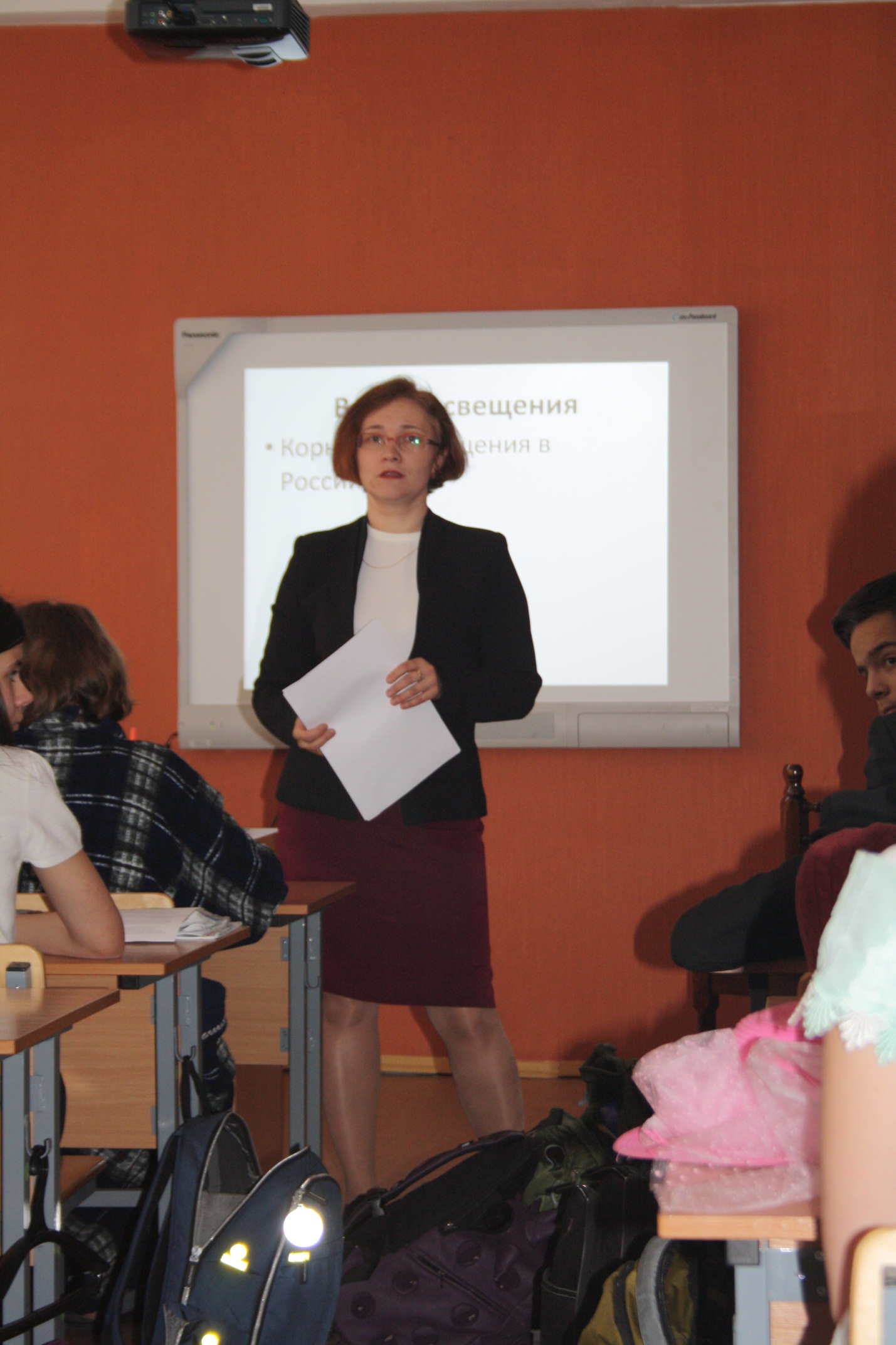 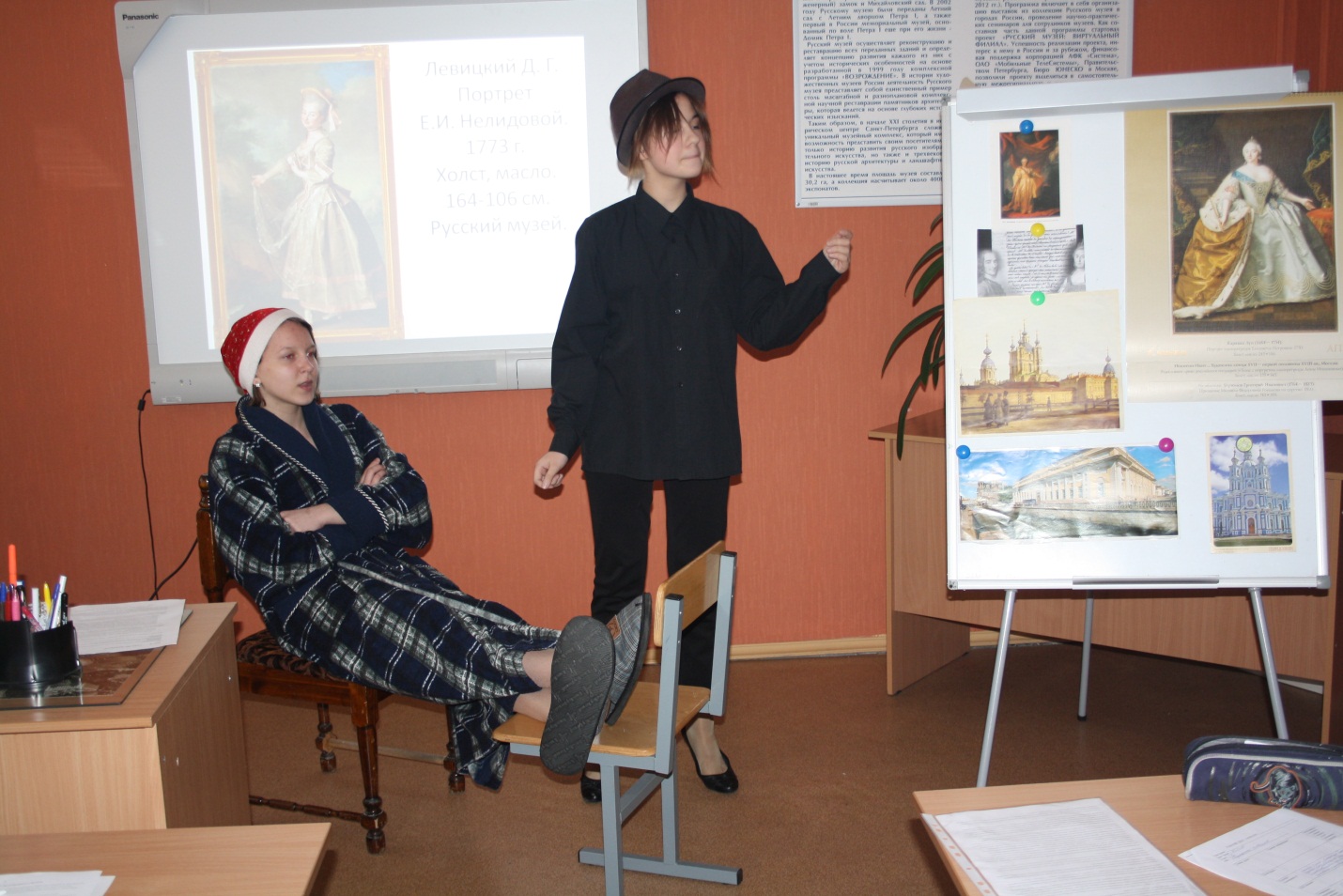 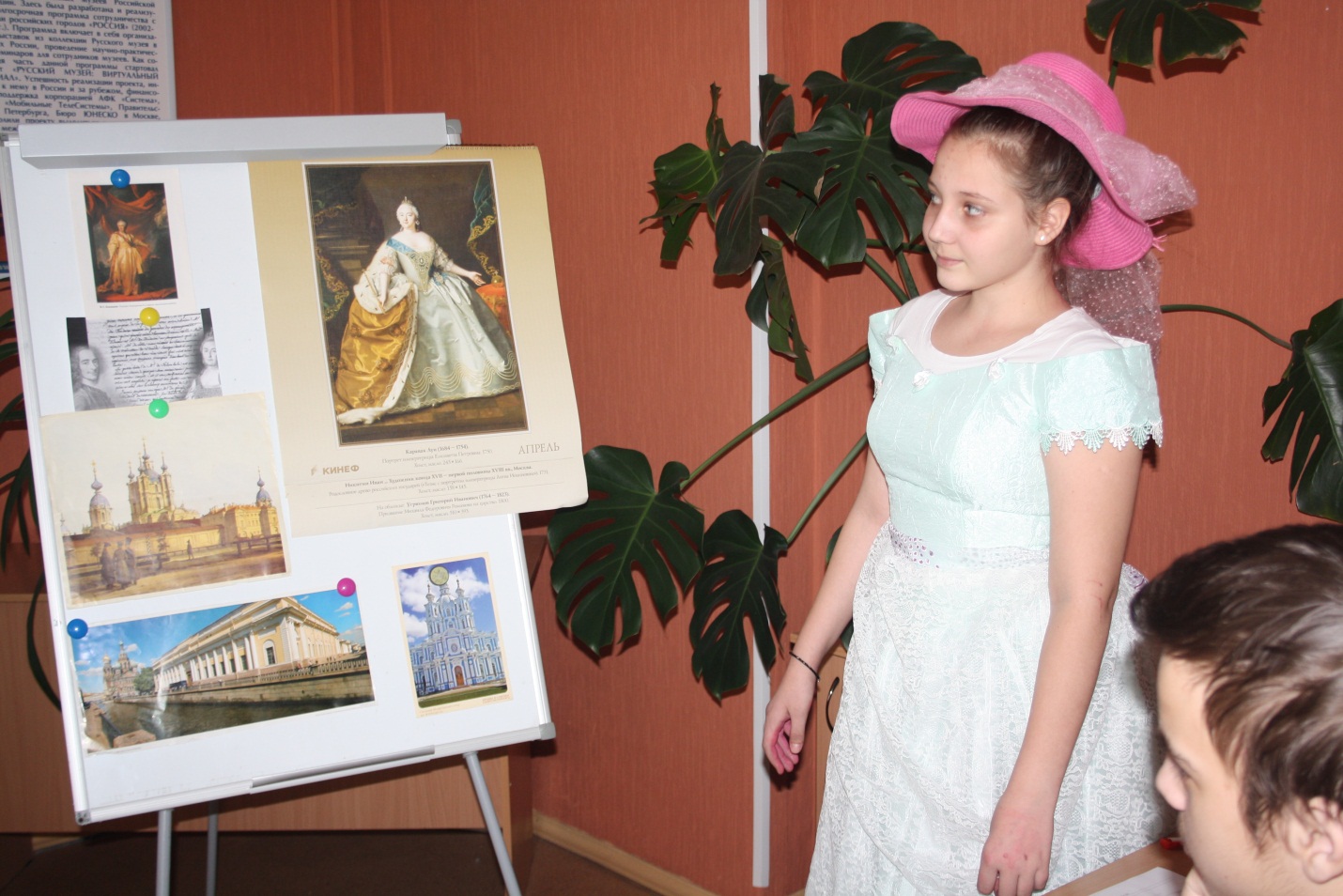 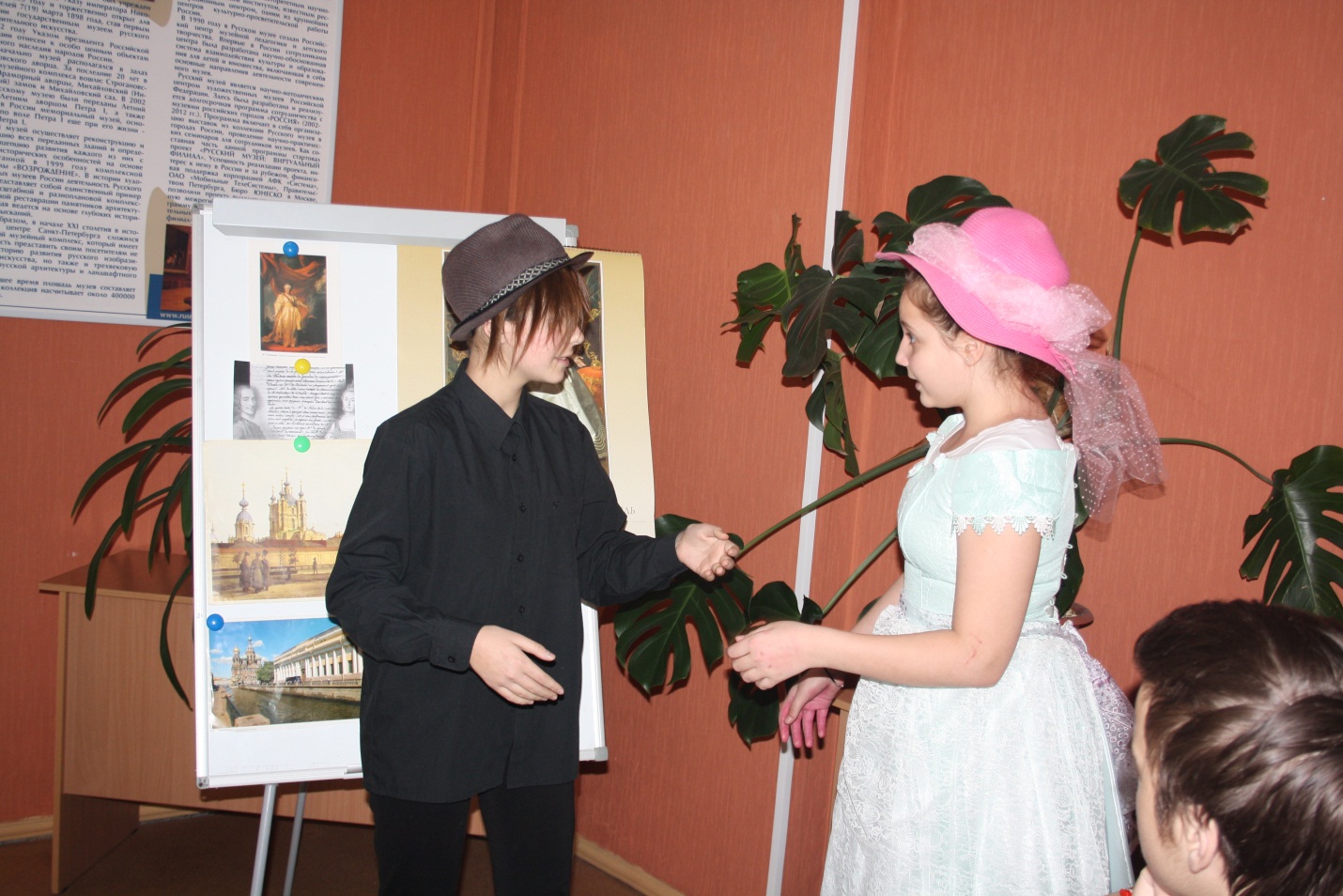 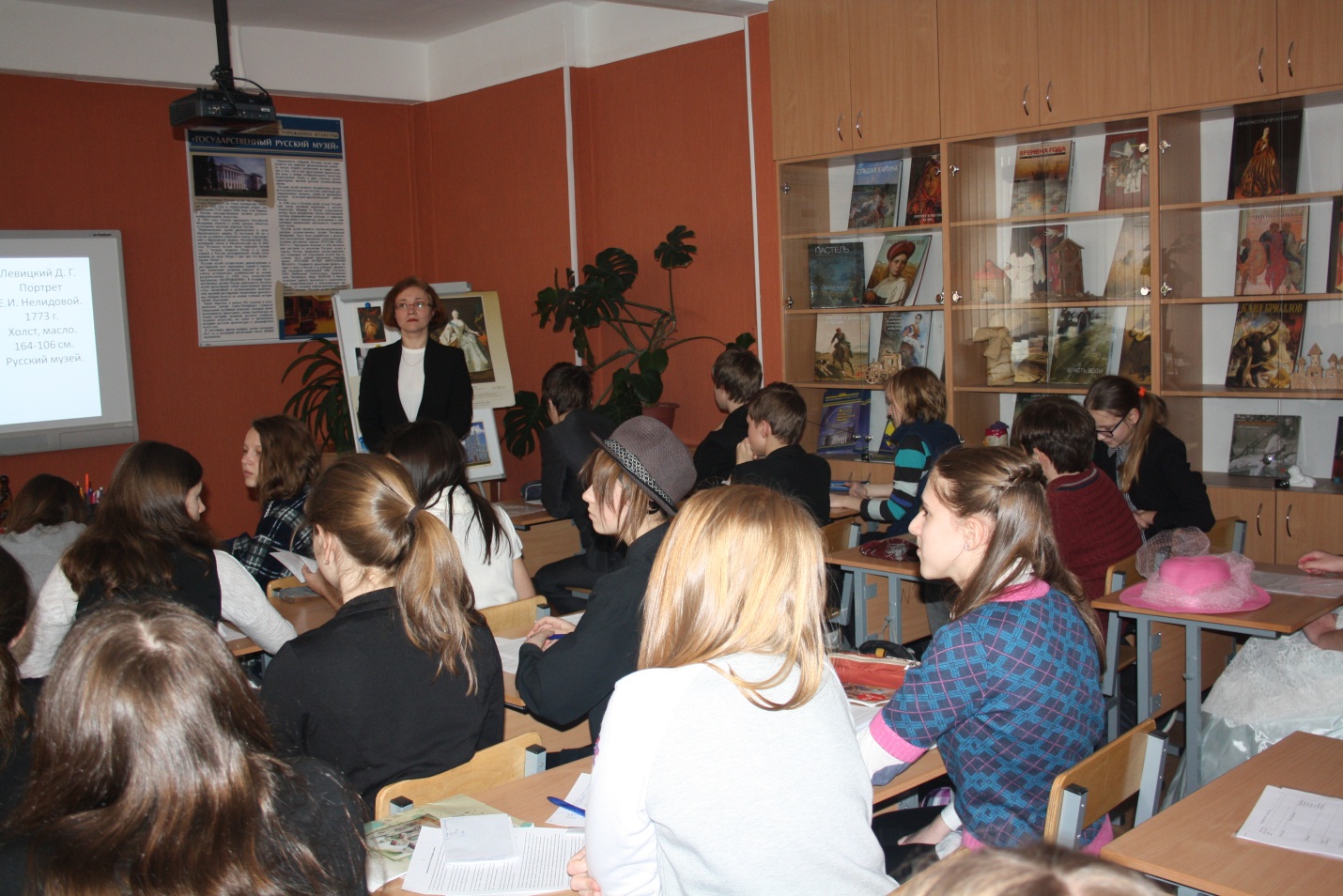 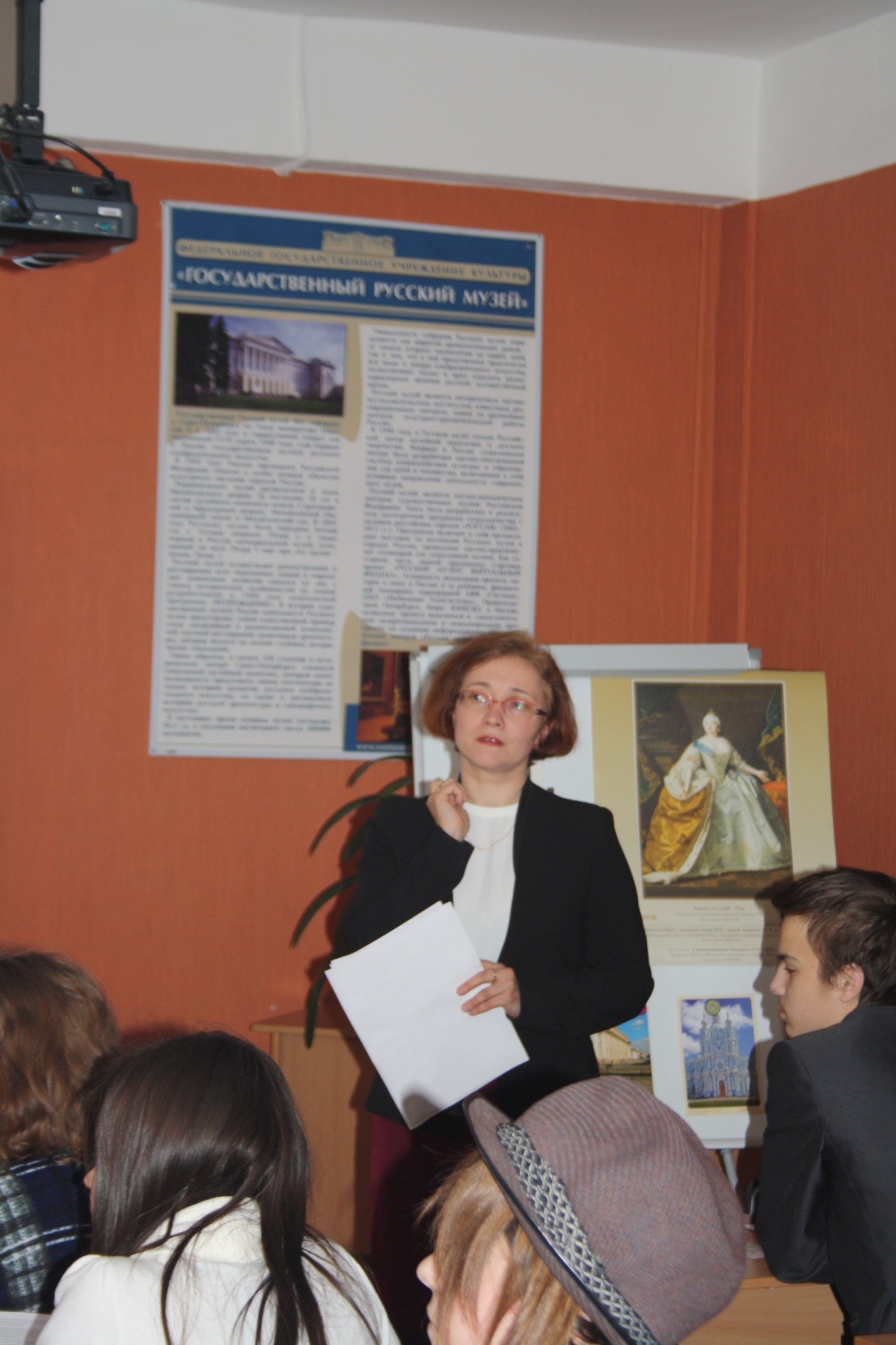 Этапы урокаГлавная информацияЗатрудняюсь(выделить главное, найти ответ на вопрос, запомнить, кратко записать, не успеваю…)Цели урокаПортрет Екатерины IIИ.И.БецкойГенеральное учреждение о воспитании обоего пола юношестваСмольный институт благородных девицД.ЛевицкийПортреты смолянокЕкатерина НелидоваИтогиРефлексияОтметьте свое впечатление об урокеБыло интересно, я узнала много новогоЯ научился лучше видеть и анализировать произведения живописиЯ понял значимость образования для человека, для государстваМеня удивило ………………………………………………..……………………………………………………………………………… ……………………………………………………………………………………………………………………………………………………………..Урок дал мне для жизни ………………………………       ………………………………………………………………………………     …………………………………………………………………………………      ………………………………………………………………………………..Урок обычный,  ничем не запомнился